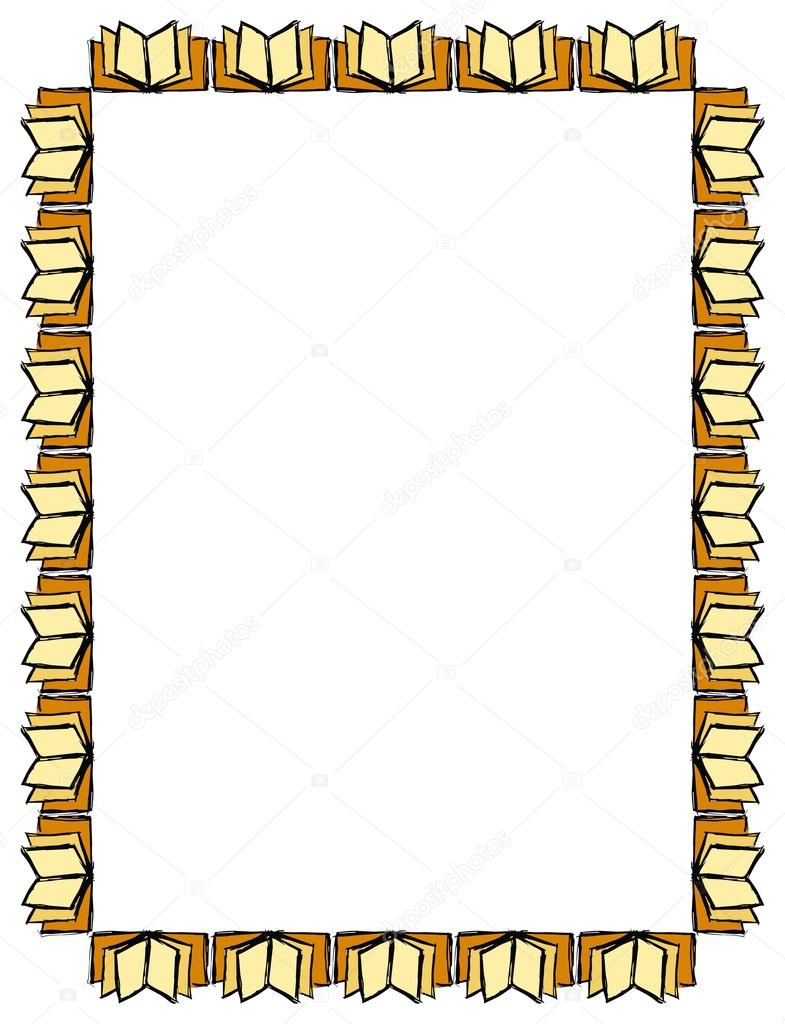 Недели русского языка и литературы с 19 по 24 ноября1.Понедельник – Открытые недели.2.Вторник- выступление 5»а» и 5 «б» классов – отв. Османова Дж.В.3.Среда- выступление 6 «а» и 6 «б» кл. – отв. Джанхотова П.Х. ( « Мы сохраним тебя , русская речь, Внекл.  мероприятие «Знаешь ли ты русский язык?»)4.Четверг – выступление 7 «а» и 9 «б» кл. – отв. Хехаева Ж.С., Хехаева М.У.( «Великий русский язык»)5.Пятница – выступление 8 «а» и 8 «б» и 9 «а» кл. – отв. – Чочиева Х.А.  ,Хехаева М.У.6.Суббота – выступление кружковцев , отв. –Хехаева Ж.С.Открытые уроки по усмотрению учителей.